MOD	CL/24A2/1ПРИЛОЖЕНИЕ 2 К РЕЗОЛЮЦИИ 71 (Пересм. ДУБАЙ, 2018 г.)Ситуационный анализ1	Базовая информация: Руководящие органы и СекторыВ соответствии с Уставом и Конвенцией МСЭ Союз образуют: a) Полномочная конференция – высший орган Союза; b) Совет МСЭ, который действует от имени Полномочной конференции на протяжении четырех лет между полномочными конференциями; c) всемирные конференции по международной электросвязи; d) Сектор радиосвязи (МСЭ-R), включая всемирные и региональные конференции радиосвязи, ассамблеи радиосвязи и Радиорегламентарный комитет; e) Сектор стандартизации электросвязи (МСЭ-T), включая всемирные ассамблеи по стандартизации электросвязи; f) Сектор развития электросвязи (МСЭ-D), включая всемирные и региональные конференции по развитию электросвязи; и g) Генеральный секретариат. Три Бюро (Бюро радиосвязи (БР), Бюро стандартизации электросвязи (БСЭ) и Бюро развития электросвязи (БРЭ)) служат в качестве Секретариата для каждого соответствующего Сектора.2	Ситуационный анализ2.a	Стратегический ситуационный анализМСЭ как часть системы Организации Объединенных НацийМСЭ – специализированное учреждение Организации Объединенных Наций в области электросвязи/ИКТ. МСЭ осуществляет распределение глобального радиоспектра и спутниковых орбит, разрабатывает технические стандарты, которые обеспечивают беспрепятственное взаимодействие сетей и технологий, и направляет усилия на расширение доступа к электросвязи/ИКТ в обслуживаемых в недостаточной степени сообществах во всем мире. МСЭ привержен идее соединить всех людей в мире, независимо от того, где они живут и какими средствами располагают. Целью работы МСЭ являются защита и поддержка основополагающего права каждого на общение.Уроки, извлеченные из Стратегического плана МСЭ на 2016–2019 годыСтратегический план Союза на 2016–2019 годы, принятый Государствами – Членами МСЭ на Полномочной конференции в 2014 году, послужил основой для принятия Повестки дня в области глобального развития электросвязи/ИКТ "Соединим к 2020 году", в которой излагаются общие концепция, цели и целевые показатели, которых Государства-Члены обязались достичь к 2020 году, в сотрудничестве со всеми заинтересованными сторонами в экосистеме ИКТ. В Стратегическом плане МСЭ на 2016–2019 годы говорится о работе Союза по реализации четырех Стратегических целей: рост, открытость, устойчивость и инновации, партнерства.В Стратегическом плане на 2016–2019 годы каждая Стратегическая цель была рассчитана на укрепление других: для роста доступа к ИКТ цель Членов МСЭ заключалась в содействии росту масштаба использования ИКТ и в обеспечении положительного воздействия на краткосрочное и долгосрочное социально-экономическое развитие. При обеспечении открытости для каждого преимущества ИКТ предстояло распространять на всех в интересах преодоления цифрового разрыва между развитым и развивающимся миром, а также охвата маргинализированных и уязвимых групп населения во всех странах. Способность обеспечивать устойчивые огромные преимущества, предоставляемые ИКТ, требовала признания того, что рост несет с собой также проблемы и риски, которыми необходимо управлять. С помощью инноваций и развития партнерств эволюционирующая экосистема ИКТ могла обеспечивать свою адаптацию к стремительно меняющимся технологическим, экономическим и социальным условиям.Выполнение Стратегического плана и Повестки дня "Соединим к 2020 году" дало впечатляющие общие результаты, хотя многое еще предстоит сделать. Ожидается, что Государства-Члены достигнут многих из целевых показателей Повестки дня "Соединим к 2020 году" по обеспечению возможности установления соединений до 2020 года – например, реализация целевого показателя 2.1 – 60% отдельных лиц в мире будут пользоваться интернетом, т. е. с 2014 по 2020 год еще 1,5 миллиарда людей получат доступ к интернету – идет по графику, в особенности благодаря значительному росту в развивающихся странах и наименее развитых странах (НРС). Вследствие этого до 2020 года будут достигнуты целевые показатели 2.2.A и 2.2.B – в развивающемся мире 50% отдельных лиц, а в НРС – 20% будут иметь доступ к интернету. Также ожидается достижение целевых показателей по обеспечению возможности установления соединений к 2020 году: целевой показатель 1.1 – во всем мире 55% домохозяйств будут иметь доступ к интернету, и в рамках Цели 2 – целевой показатель доступа к интернету 50% и 15% в развивающихся странах (2.1.A) и в НРС (2.1.B). Вместе с тем, по оценкам, 3,9 миллиарда человек еще лишены доступа к интернету, и сохраняется цифровой гендерный разрыв, и, хотя стоимость доступа к интернету уменьшается, могут не быть достигнуты цели Повестки дня "Соединим к 2020 году" по сокращению разрыва в приемлемости в ценовом отношении между развитыми и развивающимися странами.В Стратегическом плане МСЭ на 2016–2019 годы также внесены значительные улучшения во внутреннюю структуру организации благодаря укреплению концепции "Работать как единый МСЭ". Общие концепция, миссия и стратегические цели организации в целом предполагали слаженную работу всех Секторов по выполнению Стратегического плана и координируемую поддержку Секретариатом выполнения оперативных планов, с тем чтобы не допускать избыточности и дублирования, но добиваться максимальной синергии деятельности Секторов, Бюро и Генерального секретариата.В плане представлен укрепленный подход к управлению организацией, ориентированному на результаты, и более четкая увязка Стратегического и Финансового планов, при прозрачном распределении ресурсов на стратегические цели и задачи (Секторов и межсекторальные задачи). Новая форма отчетности по выполнению стратегического плана, в которой представлены согласованные ключевые показатели деятельности для конечных результатов работы Секторов и вспомогательные услуги, предоставляемые секретариатом, – всего около 150 показателей, дала Членам возможность лучше оценивать результаты и достигнутый прогресс1.Динамика после Полномочной конференции 2014 годаВ данном разделе представлены некоторые ключевые изменения, произошедшие после принятия предыдущего Стратегического плана на Полномочной конференции МСЭ в Пусане, Корея, в октябре 2014 года, которые следует учитывать при разработке нового Стратегического плана на 2020−2023 годы.В сентябре 2015 года все государства – члены Организации Объединенных Наций приняли резолюцию A/RES/70/1 ГА ООН "Преобразование нашего мира: Повестка дня в области устойчивого развития на период до 2030 года", чтобы все страны и все заинтересованные стороны создавали совместные партнерства и выполняли этот план в интересах устойчивого развития. Согласованные 17 Целей в области устойчивого развития (ЦУР) и 169 задач показывают масштаб и направленность этой новой универсальной Повестки дня.Государства-члены признают в Повестке дня на период до 2030 года, что "распространение информационно-коммуникационных технологий и глобальное взаимное подключение сетей, как и научно-технические инновации в столь разных областях, как медицина и энергетика, открывают огромные возможности для ускорения человеческого прогресса, преодоления "цифрового разрыва" и формирования общества, основанного на знаниях". ИКТ обладают огромным потенциалом ускорения хода достижения всех ЦУР и улучшения жизни людей по существу.Следует отметить Цель 9 (Индустриализация, инновации и инфраструктура) и, в частности, задачу 9.c – "существенно расширить доступ к информационно-коммуникационным технологиям и стремиться к обеспечению всеобщего и недорогого доступа к интернету в НРС (наименее развитых странах) к 2020 году" – она четко дает понять, что без цифровой инфраструктуры мир не сможет найти масштабируемых решений для ЦУР. ИКТ конкретно упоминаются как способ достижения ЦУР17 (Партнерство в интересах устойчивого развития, задача 17.8), где подчеркивается их преобразующий потенциал общего характера. ИКТ также отмечаются как технология, благоприятствующая расширению прав и возможностей женщин, в Цели 5 (Гендерное равенство, задача 5.b), а значение ИКТ также признается в Цели 4 (Качественное образование, задача 4.b). МСЭ как часть системы ООН должен поддерживать Государства-Члены и вносить свой вклад в усилия, предпринимаемые во всем мире для достижения ЦУР. Все государства-члены согласились (и заявили об этом в резолюции A/RES/70/1 ГА ООН), что необходимо глобальное взаимодействие для поддержки достижения всех Целей и решения всех задач, "вовлекая в эту деятельность правительства, частный сектор, гражданское общество, систему Организации Объединенных Наций и других субъектов и мобилизуя все имеющиеся ресурсы". Наряду с этим все государства-члены призвали обеспечить тесное согласование процессов Встречи на высшем уровне по вопросам информационного общества (ВВУИО) и Повестки дня в области устойчивого развития на период до 2030 года, приняв резолюцию A/RES/70/125 ГА ООН об общем обзоре хода осуществления решений ВВУИО. В этой резолюции к структурам Организации Объединенных Наций, которые занимаются координацией деятельности по направлениям действий ВВУИО, обращена просьба пересмотреть свои планы работы и планы представления докладов с целью поддержки усилий по осуществлению Повестки дня на период до 2030 года.Кроме того, прогресс в области науки, техники и инженерии, включая новые и возникающие тенденции, является движущей силой существенного преобразования не только экосистемы электросвязи/ИКТ, но и других отраслей, и это следует учитывать при разработке Стратегического плана Союза на 2020–2023 годы. Эти проявления прогресса и тенденции относятся к цифровой трансформации, и в их числе интернет вещей (IoT), 5G и IMT-2020, искусственный интеллект (ИИ), большие данные, облачные вычисления, так называемая "4-я промышленная революция", "умные" города, технологии распределенного реестра, организация сетей с программируемыми параметрами и виртуализация сетевых функций, интеллектуальные транспортные системы (ИТС) и открытые исходные коды.Роль цифровой экономики и цифровой трансформации широко признается как существенный благоприятный фактор и ускоритель устойчивого развития, что также отмечается в Декларации министров стран G20, посвященной цифровой экономике: "Формирование цифровизации для взаимосоединенного мира". Общее стремление использовать возможности и решать развивающиеся проблемы цифровой экономики было также подтверждено в Декларации министров ИКТ и промышленности Группы семи2 в Турине, Италия, в сентябре 2017 года, а необходимость прогресса и развития цифровой экономики также отмечалась в Декларации Буэнос-Айреса3 на Всемирной конференции по развитию электросвязи в Буэнос-Айресе, Аргентина, в октябре 2017 года.Цифровизация изменяет общество и экономику: ИКТ повсеместно проникают почти во все сферы жизни и работы, соединяя и изменяя их. Цифровизация означает способность собирать и анализировать информацию. Как никогда ранее, этапы обработки все чаще происходят параллельно, в режиме реального времени. Это позволяет добиться колоссального резкого повышения производительности, но также ускоряет перемены. Продукты и услуги все чаще содержат цифровую добавленную стоимость и становятся "умными", встраиваясь в интеллектуальные и сетевые системы.Технологии, "умные" приложения и другие инновации в цифровой экономике могут совершенствовать услуги и помогать решать проблемы политического характера в широком диапазоне областей4, в том числе в здравоохранении, сельском хозяйстве, государственном управлении, налоговой сфере, на транспорте, в образовании и охране окружающей среды. ИКТ способствуют инновациям не только в продуктах, но и в процессах и организационных схемах. Цифровые технологии служат катализатором роста, но они могут оказывать и разрушительное воздействие, сказываясь на занятости и благополучии. Новые технологии открывают перспективы для предприятий (в особенности МСП) и для работников и граждан в экономической деятельности, но также существует вероятность того, что эти технологии лишат рабочих мест тех, кто выполняет конкретные задания, и могут далее увеличивать существующие пробелы в доступе и использовании, что приведет к появлению новых цифровых разрывов и росту неравенства.Перспективы и угрозы для СоюзаВоздействие цифровой трансформации и рост цифровой экономики создают новые рынки и новых ключевых участников, которые появляются в экосистеме электросвязи/ИКТ. Это создает для МСЭ новые возможности работы с новыми членами и партнерами, а также обсуждения возникающих проблем цифровизации, которые, возможно, придется решать в рамках соответствующего международного сотрудничества, например путем обмена передовым опытом.Государства-Члены из развивающегося мира все в большей степени участвуют в многосторонней системе, которая способствует созданию различного рода партнерств для преодоления препятствий на пути цифровизации и обеспечению обмена ресурсами, технологиями и знаниями в глобальной цифровой экономике.Информационно-коммуникационные технологии изменяют и общество. В эпоху, когда каждый может создавать информацию и знания, получать к ним доступ, использовать их и обмениваться ими, отдельные люди, общества и народы могут в полной мере использовать свой потенциал для содействия своему устойчивому развитию и повышению качества жизни. ИКТ могут оказывать каталитическое воздействие на достижение ЦУР, от воздействия на медицину и социальное обеспечение до образования, от обеспечения экономического роста до уменьшения неравенства и расширения прав и возможностей женщин. МСЭ может содействовать этой каталитической роли.С другой стороны, цифровые разрывы все еще существуют и создают угрозы для выполнения Союзом своих задач. Более половины населения Земли все еще не имеют доступа в интернет (около 3,9 миллиарда человек, на основании данных за 2017 г.), а в Африке почти три четверти населения не пользуются интернетом. Также сохраняется цифровой гендерный разрыв, и доля мужчин, пользующихся интернетом, выше, чем доля женщин, пользующихся интернетом, в двух третях всех стран. В наименее развитых странах лишь каждая седьмая женщина пользуется интернетом, тогда как среди мужчин – каждый пятый. Стоимость подвижной широкополосной связи составляет более 5% ВНД на душу населения в большинстве НРС, и поэтому она для подавляющего большинства населения неприемлема в ценовом отношении.Что касается отрасли, возникают новые бизнес-модели для поставщиков цифровых услуг, и наблюдается усиление конкуренции, что сокращает коэффициент доходности в области электросвязи. Ввиду этого возникает вопрос о том, какие виды регулирования требуются; противопоставляется регуляторная среда онлайновых услуг среде традиционных услуг электросвязи.Наконец, стремительный рост ИКТ и мир, становящийся все в большей степени цифровым, создают особые проблемы и усиливают обеспокоенность, в связи с чем Союз может оказывать поддержку в рамках мандата, данного ему Членами: экологическое воздействие увеличения числа сетей и соединенных устройств; такие проблемы, как кибербезопасность, онлайновая конфиденциальность и защита потребителей; воздействие на рабочие места; на увеличивающееся неравенство; но также этические аспекты использования новых цифровых технологий.Элементы анализа SWOT, которые следует учитывать при разработке стратегии, представляя сильные и слабые стороны МСЭ, а также возможности, открывающиеся перед организацией, и угрозы, с которыми она сталкивается, приведены в таблице, ниже.Таблица 1. Анализ SWOT2.b	Общий обзор целевых показателей Стратегического плана на 2016–2019 годыВ Стратегическом плане на 2016–2019 годы поставлены четыре цели: рост, открытость, устойчивость и инновации и партнерство, и по каждой цели имеются несколько стратегических целевых показателей (являющихся целевыми показателями Повестки дня "Соединим к 2020 году").Целевой показатель 1.1 – во всем мире году 55% домохозяйств будут иметь доступ к интернету, а в рамках Цели 2 имеются соответствующие целевые показатели: 50% и 15% домохозяйств, имеющих доступ к интернету, в развивающихся странах (2.1.A) и в НРС (2.1.B), соответственно. Ожидается, что все эти целевые показатели для домохозяйств будут достигнуты к 2020 году.Целевые показатели 1.2, 2.2.A и 2.2.B намечают число отдельных лиц, имеющих доступ к интернету во все мире (60%), в развивающихся странах (50%) и в НРС (20%), соответственно. В настоящее время ожидается, что все эти целевые показатели будут достигнуты к предельному сроку – 2020 году.Целевой показатель 1.3 – во всем мире к 2020 году электросвязь/ИКТ станут на 40% более приемлемыми в ценовом отношении по сравнению с базовым уровнем 2014 года; при текущих темпах ожидается, что расходы к 2020 году сократятся в среднем на 32%, при аналогичном значении сокращения разрыва в приемлемости в ценовом отношении между развитыми и развивающимися странами (целевой показатель 2.3.A). Целевой показатель 2.3.B – стоимость услуг широкополосной связи не будет превышать 5% ВНД на душу населения; в настоящее время такое положение наблюдается в 120 из 160 стран, по которым имеются данные; ожидается, что это число возрастет к 2020 году, но в него войдут не все страны.Целевой показатель 2.4 – Во всем мире к 2020 году 90% сельского населения будут покрыты услугами широкополосной связи; будет ли достигнут этот целевой показатель, во многом зависит от того, как быстро покрытие 2G будет заменено покрытием 3G. В настоящее время свыше 90% сельского населения покрыты услугами 2G, то есть при достаточном улучшении этот целевой показатель может быть достигнут.Гендерное равенство применительно к доступу к интернету включено в целевой показатель 2.5.A. За последние годы стремительный рост в развивающихся странах сопровождался увеличением гендерного неравенства; тем не менее, по последним данным МСЭ, гендерный разрыв сократился с 12,2% в 2016 году до 11,6% в 2017 году.Наличие стратегии обеспечения доступности для лиц с ограниченными возможностями включено в целевой показатель 2.5.B; в настоящее время 48 из 64 стран, предоставивших сведения, имеют охватывающую этот показатель стратегию.Согласно целевому показателю 3.1, к 2020 году готовность к кибербезопасности следует повысить на 40%. с 2016 года МСЭ измеряет этот показатель, используя Глобальный индекс кибербезопасности, который будет применяться для оценки динамики в 2020 году.Целевой показатель 4.1 – обеспечить среду электросвязи/ИКТ, которая способствовала бы инновациям; за последние годы стремительно возросло число стран, имеющих национальную стратегию в области инноваций для обеспечения этого.______________Полномочная конференция (ПК-18)
Дубай, 29 октября – 16 ноября 2018 г.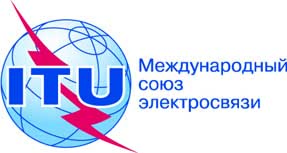 ПЛЕНАРНОЕ ЗАСЕДАНИЕДополнительный документ 2
к Документу 24-R29 июня 2018 годаОригинал: английскийОтчет СоветаОтчет СоветаОТЧЕТ рабочей ГРУППЫ СОВЕТА ПО РАЗРАБОТКЕ СТРАТЕГИЧЕСКОГО 
И ФИНАНСОВОГО ПЛАНОВ НА 2020–2023 ГОДЫ (РГС-СФП)ОТЧЕТ рабочей ГРУППЫ СОВЕТА ПО РАЗРАБОТКЕ СТРАТЕГИЧЕСКОГО 
И ФИНАНСОВОГО ПЛАНОВ НА 2020–2023 ГОДЫ (РГС-СФП)Приложение 2 к Резолюции 71: Ситуационный анализПриложение 2 к Резолюции 71: Ситуационный анализСильные стороныСпециализированное учреждение ООН в области ИКТ с историей/традицией, насчитывающей 150 летВедущая роль в организации использования ресурсов ИКТ в глобальном масштабе с помощью регуляторных норм и стандартов универсальной применимостиУникальный членский состав – правительства, частный сектор и академические организации участвуют в работе СоюзаДвойная роль разрабатывающей стандарты организации с опытом реализации инициатив в области развитияВидное положение для содействия благоприятствующей роли ИКТ в ускорении достижения ЦУРГлобальная, нейтральная, открытая для всех платформа – сильная торговая марка с хорошей репутациейПартнерства с ключевыми заинтересованными сторонами и установившиеся отношения сотрудничестваФедеративная структура – позволяет уделять больше внимания конкретным областямЗаконные основания и потенциал организации крупных международных конференций и мероприятийЗнания и квалификация Членов МСЭ и его персонала по техническим вопросам (например, радиосвязь, стандартизация), вопросам политики и регулирования, статистики и развития ("коллективное использование" квалификации)Слабые стороныПродолжительность процесса принятия решений руководящими органамиФедеративная структура требует координации и уточнения функций каждого Сектора во избежание дублирования/конфликтовЭлементы организационной культуры являются консервативными и характеризуются избеганием рисковСложность принятия решения о диверсификации источников доходаВозможностиСоздание новых рынков и появление новых ключевых участников создает новые возможности увеличения членского составаГосударства-Члены из развивающегося мира все в большей мере участвуют в многосторонней системеПовышение значимости ИКТ в обществе, данных рассматривается как "новая нефть"Каталитическое воздействие ИКТ на достижение ЦУР (воздействие на медицину и социальное обеспечение, образование, социальную идентичность и т. п.)Цифровая трансформация отраслевых услуг и услуг общего пользования Благоприятная политическая и регуляторная среда, способствующая инновациям, будет выгодна для новых возникающих технологий, систем и участниковНовые экологически более безопасные технологии/рынки создают новые возможности для партнерствПоддержка некоторых СМИ и пропагандистских организацийУгрозыУсугубляющиеся расхождения (например, цифровые, гендерные, географические)Трудность для глобальной экономики в отношении возвращения к траектории сильного, сбалансированного и устойчивого ростаСоциальное воздействие ИКТ (онлайновая конфиденциальность, защита потребителей, безопасность, воздействие на рабочие места, рост неравенства, этика)Устойчивость роста ИКТВоздействие на окружающую среду увеличения числа сетей, данных, соединенных устройствДавление со стороны различных заинтересованных сторон с целью реализации непроверенных подходов[Дублирование в работе/конкуренция с другими организациями/ассоциациями]